Rentar y compartir: precios cerca de universidades● 28 de agosto de 2023. Ciudad de México. México. Compartir departamento es la mejor opción para los estudiantes que buscan las comodidades de una vivienda en la capital de la República. Por esta razón, Lamudi, el portal inmobiliario líder en México, analizó  la renta promedio de las colonias más cercanas a algunas universidades de la Ciudad de México. Se tomaron 5 universidades del QS World University Ranking, 3 públicas y 2 privadas, con los 3 campus que tienen mayor cantidad de alumnos de acuerdo con Data México. En el estudio se consideran departamentos para compartir de 2 a 3 habitaciones. En los resultados se encontró que rentar a una distancia de 5 km o menos en las universidades al sur y poniente de la Ciudad de México, implica pagar más renta para los universitarios que quieren vivir cerca de su campus. Por el contrario, rentar cerca de las universidades del oriente de la ciudad es menos costoso. El siguiente mapa muestra la renta promedio en las colonias cercanas a cada campus. 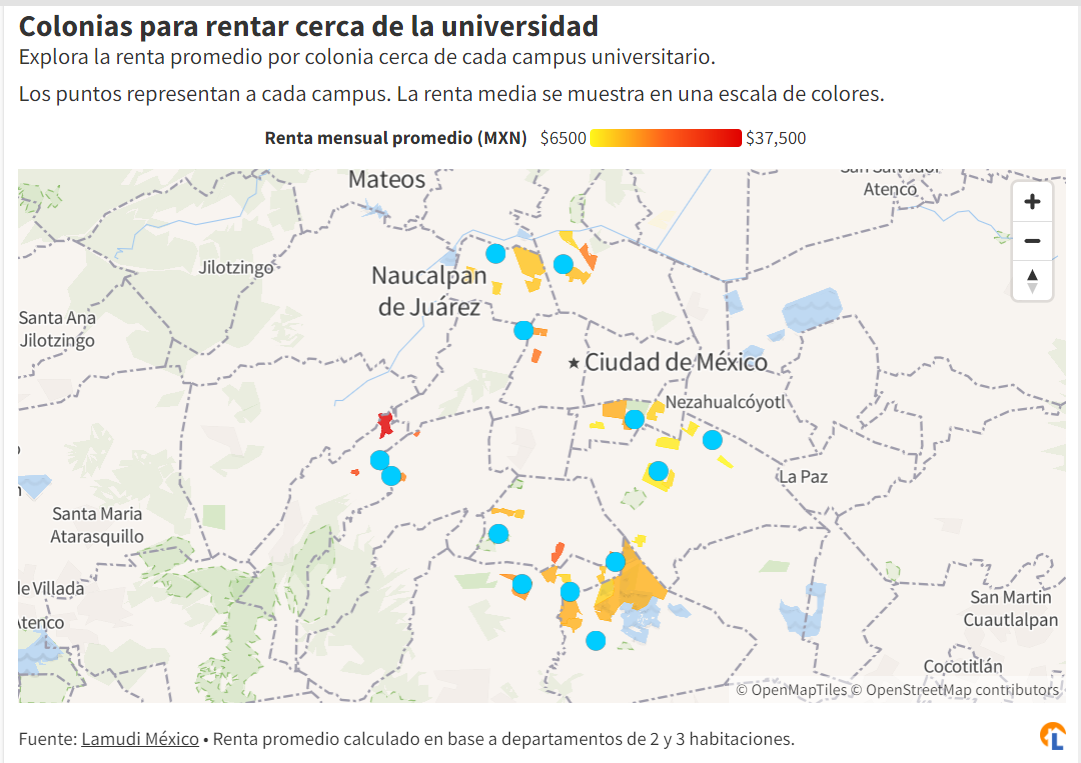 Ver gráficoInserta el gráfico en nota web [EMBED CODE]Colonias dónde se paga menos rentaLas colonias en dónde la renta es más baja, de acuerdo al estudio, tienen un precio promedio desde los $6,500 hasta los $11,500 pesos. La más barata de esta categoría es Ejército de Oriente II ubicada en Iztapalapa, dónde cada estudiante pagaría $3,250 en un departamento de dos habitaciones. Por el contrario, en la colonia San Juan Tlihuaca de la alcaldía Azcapotzalco, cada estudiante pagaría $4,750 compartiendo la renta con otra persona y $6,750 por un departamento con 3 habitaciones. Se encuentran más de estas colonias al oriente de la ciudad, cerca de FES Zaragoza y UAM Iztapalapa.  Colonias con un precio medioEn esta categoría se encuentran colonias que no rebasan una renta de $15,000 pesos en promedio. Industrial Vallejo en Gustavo A. Madero, es la de menor costo ya que cada estudiante pagará de renta alrededor de $5,875 pesos en promedio, por un departamento de entre 2 y 3 habitaciones. En la colonia Ramos Millán Bramadero ubicada en Iztacalco, cada estudiante aportará $7,500 pesos a la renta de un departamento de 2 habitaciones. En este caso, las colonias se distribuyen mayormente hacia el sur y norte de la ciudad. Las colonias más caras cerca de universidadesLa renta en estas colonias está por arriba de los $15,000 pesos y llegan hasta los $37,500 pesos en promedio. En Tlalpan Centro, ubicada en Tlalpan, cada estudiante pagaría una renta promedio de $7,750 pesos por un departamento de 2 habitaciones y $6,000 por uno de 3. Por otra parte, en Lomas del Chamizal de la alcaldía Cuajimalpa de Morelos, cercana a los campus en Santa Fe, cada estudiante aportará $10,000 pesos por compartir un departamento de 2 habitaciones, y hasta $18,300 pesos por compartir uno de 3 habitaciones. Estas colonias se ubican en su mayoría hacia el sur y poniente de la ciudad. MetodologíaSe tomaron 5 universidades del QS World University Ranking, 3 públicas y 2 privadas, con los 3 campus que tienen mayor cantidad de alumnos de acuerdo con Data México. Se toman como colonias cercanas las que están a 5 km o menos de cada campus. La renta promedio fue calculado con departamentos de 2 y 3 habitaciones en cada colonia. .  
Sobre Lamudi y LIFULL ConnectLamudi México es la plataforma en línea líder en bienes raíces que conecta a quienes buscan propiedades con profesionales del sector. Lanzado en 2013, Lamudi se convirtió rápidamente en un destino digital para quienes buscan comprar, alquilar o vender propiedades en todo el país. La interfaz fácil de usar y las características intuitivas de Lamudi México facilitan que cualquier persona encuentre la propiedad de sus sueños. En 2023 pasó a formar parte de Lifull Connect, el grupo líder en plataformas de venta y agregadores digitales propiedad de LIFULL. Atiende a más de 180 millones de usuarios mensualmente, con más de 250 sitios en 63 países. <iframe src="https://bit.ly/mapa-colonias-rentar-cerca-universidad" title="Rentar o compartir: precios cerca de universidades" class="flourish-embed-iframe" frameborder="0" scrolling="no" style="width:100%;height:550px;" sandbox="allow-same-origin allow-forms allow-scripts allow-downloads allow-popups allow-popups-to-escape-sandbox allow-top-navigation-by-user-activation"></iframe>Cerca deColoniaAlcaldíaRenta mensual promedio(2-3 habitaciones)FES ZaragozaEjército de Oriente Indeco IIIztapalapa$ 6,500FES ZaragozaUAM IztapalapaLeyes de Reforma 3a secciónIztapalapa$ 7,600UAM IztapalapaSan MiguelIztapalapa$ 7,750UAM XochimilcoLomas Estrella 2a secciónIztapalapa$ 7,900FES ZaragozaTepalcatesIztapalapa$ 8,075UAM IztapalapaProgresistaIztapalapa$ 9,125Politécnico ZacatencoLa Purísima TicománGustavo A. Madero$ 9,975Tec Ciudad de MéxicoArboledas del surTlalpan$ 10,200UPIICSAAgrícola OrientalIztacalco$ 10,350UAM AzcapotzalcoCentro de AzcapotzalcoAzcapotzalco$ 10,375Facultad de Arte y DiseñoBarrio 18Xochimilco$ 10,500UAM AzcapotzalcoSan Juan TlihuacaAzcapotzalco$ 11,500Cerca deColoniaAlcaldíaPrecio Promedio(2-3 habitaciones)UAM AzcapotzalcoIndustrial VallejoGustavo A. Madero$ 11,750Tec Ciudad de MéxicoUAM XochimilcoGranjas CoapaTlalpan$ 11,875Ciudad UniversitariaPedregal de Santo DomingoCoyoacán$ 12,000Politécnico ZacatencoLindavista NorteGustavo A. Madero$ 12,500Ciudad UniversitariaCopilco UniversidadCoyoacán$ 13,400Facultad de Arte y DiseñoAmpliación San MarcosXochimilco$ 13,500Facultad de Arte y DiseñoAmpliación TepepanXochimilco$ 13,500ESCA - TepepanHuipulcoTlalpan$ 13,875Tec Ciudad de MéxicoSanta María TepepanXochimilco$ 14,000UPIICSAGranjas MéxicoIztacalco$ 14,000ESCA - TepepanSanta María TepepanXochimilco$ 14,000ESCA - Santo TomásAnáhuac I SecciónMiguel Hidalgo$ 14,625UPIICSARamos Millán BramaderoIztacalco$ 15,000Cerca deColoniaAlcaldíaPrecio Promedio(2-3 habitaciones)ESCA - TepepanTlalpan CentroTlalpan$ 16,750ESCA - Santo TomásSanta María la RiberaCuauhtémoc$ 16,805ITESM Santa FeSanta LucíaÁlvaro Obregón$ 17,750UAM XochimilcoCafetales IICoyoacán$ 18,000Politécnico ZacatencoResidencial ZacatencoGustavo A. Madero$ 19,125ESCA - Santo TomásSan RafaelCuauhtémoc$ 19,950Ciudad UniversitariaSanta Úrsula CoapaCoyoacán$ 22,750ITESM Santa FeIbero Santa FeEl YaquiCuajimalpa de Morelos$ 26,009ITESM Santa FeIbero Santa FeLomas de Santa FeCuajimalpa de Morelos$ 30,750Ibero Santa FeLomas del ChamizalCuajimalpa de Morelos$ 37,500Contacto de prensa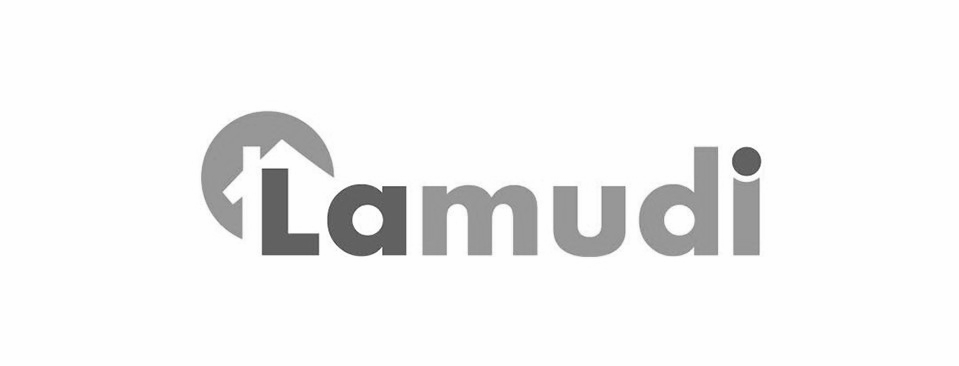 Giselle MartínezData Journalist prensa@lifullconnect.com+52 5611789382